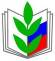 Профсоюз работников народногообразования и науки Российской Федерации(Общероссийский Профсоюз образования)Челябинская областная организацияОбластной комитет ПРЕЗИДИУМПОСТАНОВЛЕНИЕ11 апреля 2013 года                        г. Челябинск                                             № 19О  проведении областного конкурса журналистских работ в муниципальных средствах массовой информации Челябинской области       В соответствии с планом мероприятий Челябинской областной организации Профсоюза работников народного образования и науки   на  2013 год и в целях:       повышения мотивации журналистов к освещению вопросов системы образование на территории Челябинской области;      повышения социальной значимости профессии учителя, воспитания чувства уважения к педагогическому труду;      привлечения общественного внимания к проблемам работников образования,  роли профсоюза в решении этих проблем;       развития социального партнерства на территориальном и локальном уровнях Президиум областного комитета Профсоюза ПОСТАНОВЛЯЕТ:      1. Провести в  2013 году областной  конкурс журналистских работ в   муниципальных средствах массовой информации Челябинской области (далее именуется – Конкурс). 2. Утвердить Положение о Конкурсе (приложение 1).3. Председателям территориальных  организаций Профсоюза:- провести необходимую работу по участию журналистов  в Конкурсе;  4. Расходы по организации и проведению конкурса произвести за счет бюджета областного комитета Профсоюза.       5. Контроль выполнения настоящего постановления возложить на   Салтысюк Л.А., главного специалиста областного комитета профсоюза.Председатель областнойорганизации Профсоюза                                                         Ю.В. Конников Приложение 1ПОЛОЖЕНИЕо проведении областного конкурса журналистских работ в муниципальных средствах массовой информацииОбщие положения1. Областной  конкурс журналистских работ в муниципальных средствах массовой информации (далее именуется – Конкурс) проводится в соответствии с планом мероприятий Челябинской областной организации Профсоюза работников народного образования и науки на 2013 год.    2. Конкурс проводится в целях:-  повышения мотивации журналистов к освещению вопросов системы образование на территории Челябинской области;- повышения социальной значимости профессии учителя, воспитания чувства уважения к педагогическому труду;- привлечения общественного внимания к проблемам работников образования,  роли профсоюза в решении этих проблем; - развития социального партнерства на территориальном и локальном уровнях.         3. Конкурс проводится по  номинациям:- «Лучшая публикация  в печатном издании»- «Лучший телематериал»II. ОРГАНИЗАТОРЫ И УЧАСТНИКИ КОНКУРСА         4. Организаторами Конкурса является Челябинская областная организация профсоюза работников народного образования и науки (далее именуется – Профсоюз).5. Участниками Конкурса являются журналисты, работающие на условиях трудового или гражданско-правового договора в муниципальных средствах массовой информации, официально зарегистрированных на территории Челябинской области (далее именуются – участники).III. Порядок и условия проведения Конкурса 6. Для участия в Конкурсе принимаются и рассматриваются опубликованные и вышедшие в эфир с января по октябрь 2013 года материалы в различных жанрах.          7. Авторов для участия в Конкурсе  представляют территориальные организации Профсоюза. 	8.  Заявки на участие в Конкурсе по форме согласно приложениям 1,2 к настоящему Положению вместе с конкурсными материалами, предоставляются в Челябинский областной комитет  профсоюза по адресу: . Челябинск, ул. Цвиллинга, 46,  E-mail: chelaybinskok@mail.ru 	9. Работы принимаются в печатном и электронном виде. Для журналистов, работающих на телевидении, - видеокассета или диск с записью сюжета или передачи.Одним автором предоставляется на Конкурс не более трех работ.           10. Срок подачи  документов для участия в Конкурсе – с 1 по 30  ноября 2013 года.                     IV.   Подведение итогов Конкурса  11. Основными критериями оценки конкурсных работ являются:-  соответствие целям Конкурса;- тематическая и информационная насыщенность;- актуальность материала;- оригинальность подачи материала.         12.    Для  подведения итогов Конкурса создается конкурсная комиссия в составе:13. Работы, не соответствующие требованиям настоящего Положения, могут быть отклонены от рассмотрения на конкурсной комиссии.14. Для победителей Конкурса по номинациям предусматриваются первое, второе и третье место, поощрительные призы 15. Победители Конкурса награждаются Дипломами и подарками.16. Конкурсная комиссия подводит итоги Конкурса до 15 декабря 2013 года. 17. Итоги Конкурса освещаются в СМИ и на сайте Профсоюза.ПРИЛОЖЕНИЕ 1 к Положению о проведении в 2013 году областного конкурсажурналистских работЗаявлениена участие в 2013 году в областном конкурсе журналистских работ в муниципальных средствах массовой информации Челябинской области1. Журналист______________________________________________________(фамилия, имя, отчество, должность, место работы)__________________________________________________________________направляет настоящее заявление на участие в 2013 году в областном конкурсе журналистских работ, в номинации: __________________________________________________________________(указывается наименование номинации)2. Название конкурсного материала:__________________________________________________________________3._________________________________________________________________(место жительства, контактный телефон, Е-mail)4. Ф.И.О. (полностью) главного редактора (руководителя)  СМИ, телефон __________________________________________________________Фамилия, имя отчествожурналиста								_______________________(подпись)Приложение:  конкурсная работаПРИЛОЖЕНИЕ 2 к Положению о проведении в 2013 году областного конкурсажурналистских работЗАЯВКАТерриториальная организация профсоюза работников народного образования и науки  __________________________ (города, района) представляют на областной  конкурс журналистских работ в муниципальных средствах массовой информации  в номинации _________________________________ :Название материалаполное название СМИ, в котором размещена публикация, его адрес и дата публикации (выхода в эфир) ЖанрКраткое содержаниеФ.И.О. журналистаМесто работы, контактный телефон7. Ф.И.О. (полностью) главного редактора (руководителя)  СМИ, телефон1.Конников Ю.В.Председатель Челябинской областной организации Профсоюза образования Председатель комиссии2.Шаталова Л.С.Заместитель председателя Челябинской областной организации Профсоюза образования Заместитель председателя комиссии3.Салтысюк Л.А.Главный специалист Челябинской областной организации Профсоюза образования Член комиссии 4Ивлева Л.А.Председатель Курчатовской районной  организации Профсоюза образования Член комиссии5.Найн-Бойко И.Д.Председатель Копейской городской организации Профсоюза образования Член комиссииПодпись  председателя территориальной профсоюзной  организации,          печатьПодпись Дата